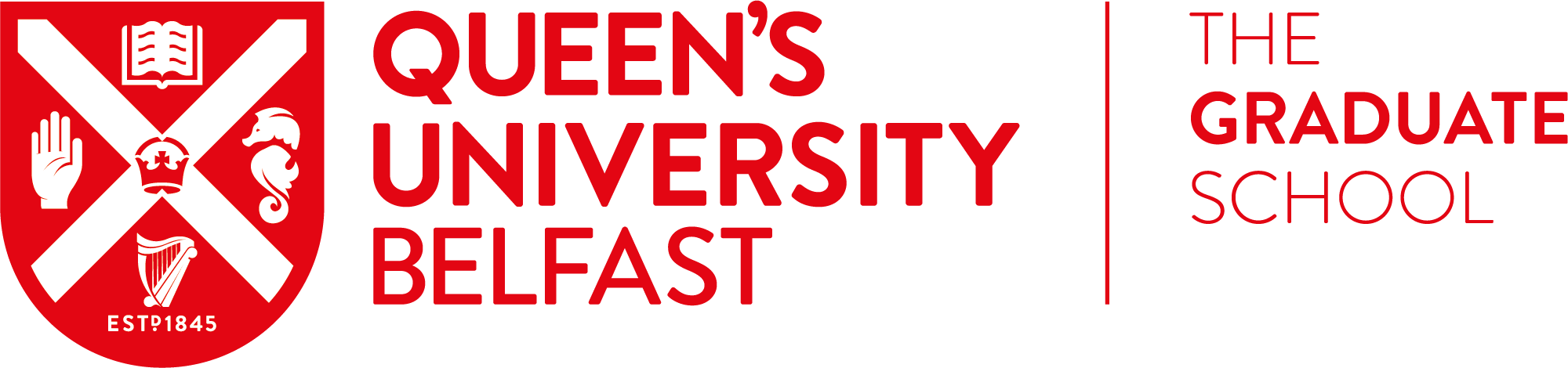 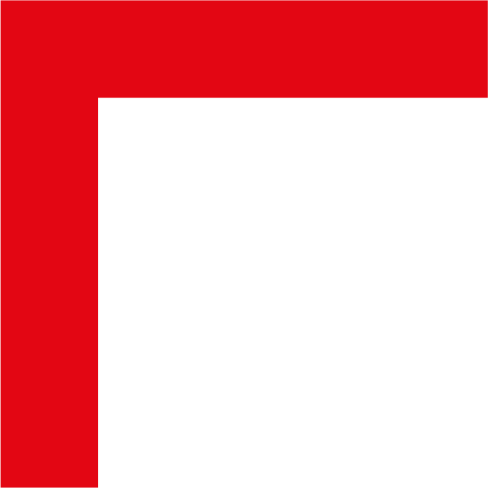 Application Form: Postgraduate Impact Scholarship supported by the Queen’s Annual FundComplete and submit the application form for the Postgraduate Impact Scholarship to pg.impact@qub.ac.uk by 17:00 BST on Thursday 9th May. Please note that application for the Scholarship does not constitute application for a course of study at Queen’s. See Application Guidance to support your application. Terms and conditions for the Scholarship are available on the scholarship website.PG Impact Scholarship Application: PDP TemplatePersonal Development Plan Template	TitleForename(s)SurnameApplication Number Course applied for Indicate any other courses applied to at QUB for 2019 entryIntending to study Full or Part TimeEmail Address (that was used when you applied to Queen’s) Contact Telephone NumberEvidence of commitment to personal and professional career development; you have identified and found ways to develop your skills, and found opportunities to put them into practice. Video pitch (not more than 2 minutes) to explain why you are the best candidate for this scholarship. Please ensure that your video can be opened and viewed by us using VLC media player. VLC media player supports many video file formats, and we would recommend MP4.We would suggest using the WeTransfer programme https://wetransfer.com/ to send your video and would ask that you test it to ensure that it can be opened, before sending.The criteria for this element are not about high quality production of a video – they relate to the quality of content, innovation and the quality of presentation skills.How postgraduate study at Queen’s will contribute to ongoing personal development and achieving your personal and professional ambitions.A Personal Development Plan (PDP) sets out what you need to do to achieve your personal, academic and career goals. Engaging with this process can help you to become more motivated and to take charge of your own learning and career development. It shows commitment to ongoing professional development, helps you gain a better understanding of your personal strengths, as well as areas you can improve on.See end of application for Personal Development Plan template. Information beyond two A4 pages will not be considered as part of the scholarship application. Font should not be less than 11 point.How you will make a positive impact on others through delivery of a postgraduate-led initiative at Queen’s.How you will make a positive impact through delivery of a postgraduate-led initiative at Queen’s. Briefly outline a problem that you feel passionate about addressing, and propose an activity, campaign or initiative that you would lead during your studies relating to this problem, which would benefit the postgraduate community at Queen’s, or wider community beyond the University. (Maximum 400 words) Add your Postgraduate-Led Initiative proposal here (no more than 400 words): Scholarship Application Checklist Please now check that you have filled out all parts of the application: Completed Completed application for a Postgraduate Taught course at Queen’s for 2019 entry, including funding section to indicate ‘PGImpact19’ (see Scholarship Guidance for details)Email to pg.impact@qub.ac.uk with application, subject is your full nameScholarship Application form completed, including applicant numberPersonal Development Plan template (below) completed as part of application form – not more than 2 A4 pages, min 11pt fontPostgraduate-Led Initiative proposed (Section 3 above) – 400 words maxVideo pitch file name includes your full name, sent via WeTransfer to pg.impact@qub.ac.uk. Please contact by email if using any other file transfer arrangements.Declaration I confirm the information I have provided in this application is true and correct.  Signed: Enter your name to agree to declarationName:Name:Name:Name:Name:Name:Identify your learning and development needWhat will you do to meet this development need?What resources / support will you need?What are your success measures? How will you know you have met your development need?What is your timescale / milestones?Priority Level